Grupo de Trabajo sobre el Desarrollo Jurídico del Sistema de La Haya para el Registro Internacional de Dibujos y Modelos IndustrialesOctava reuniónGinebra, 30 de octubre a 1 noviembre de 2019PROYECTO DE ORDEN DEL DÍApreparado por la SecretaríaApertura de la reuniónElección del presidente y de dos vicepresidentesAprobación del orden del díaVéase el presente documento.Aprobación del Proyecto de informe de la séptima reunión del Grupo de Trabajo sobre el Desarrollo Jurídico del Sistema de La Haya para el Registro Internacional de Dibujos y Modelos IndustrialesVéase el documento H/LD/WG/7/11 Prov.Propuesta de modificación del Reglamento ComúnVéase el documento H/LD/WG/8/2.Situación del Acta de 1960Véase el documento H/LD/WG/8/3.Sostenibilidad financiera del Sistema de La Haya; posible revisión de la Tabla de tasasVéase el documento H/LD/WG/8/4.Posibles opciones para la introducción de nuevos idiomas en el Sistema de La HayaVéase el documento H/LD/WG/8/5.Otros asuntosResumen de la PresidenciaClausura de la reunión[Fin del documento]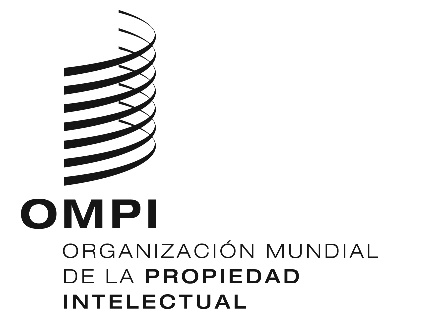 Sh/ld/wg/8/1 Prov.h/ld/wg/8/1 Prov.h/ld/wg/8/1 Prov.ORIGINAL:  INGLÉSORIGINAL:  INGLÉSORIGINAL:  INGLÉSFECHA:  12 de juLIO de 2019  FECHA:  12 de juLIO de 2019  FECHA:  12 de juLIO de 2019  